Муниципальное  общеобразовательное учреждение«Средняя общеобразовательная школа №18»Асбестовского городского округа  «Применение су-джок терапии для коррекции речевых недостатков у детей дошкольного возраста».                                                                       Автор:    Кукса Татьяна ИвановнаУчитель-логопедI квалификационная категорияАГО 2020г.ВведениеГрамотная речь – важнейшее условие всестороннего и полноценного развития                      детей.  Чем богаче и правильнее у ребенка речь, тем легче ему высказать свои мысли, тем шире его возможности в познании окружающей действительности, содержательнее и полноценнее отношение со сверстниками и взрослыми. Но проблема в том, что не все дети являются обладателями такой речи.  Причины нарушения речи у детей могут быть как внешние, так и внутренние. Иногда они сочетаются между собой. Основными являются следующие: внутриутробные патологии, наследственность, родовые патологии   заболевания первых лет жизни, неблагоприятные социально-бытовые условия.Исследования невропатологов, психиатров и физиологов показали, что морфологическое  и функциональное формирование речевых областей коры головного мозга совершается под влиянием кинестетических импульсов, идущих от пальцев. Это неоднократно подчеркивается логопедами, психологами и другими специалистами дошкольного образования. Исследователь детской речи М.М. Кольцова пишет: «Движение пальцев рук исторически, в ходе развития человечества, оказались тесно связанными с речевой функцией». «Есть все основания рассматривать кисть   руки как орган речи – такой же, как артикуляционный аппарат. С этой точки зрения проекция руки есть еще одна речевая зона мозга». Для детей с речевыми нарушениями характерна быстрая утомляемость и потеря интереса к обучению.В нашем детском саду в результате обследования детей выявлены проблемы в развитии речи, что составило 80% обучающихся (приложение 1).Актуальность решения данной проблемы заключается в необходимости внедрения в образовательный процесс эффективных методов для развития речи дошкольников.Цель: коррекция речевых нарушений методом су-джок терапии. Определила задачи:Обобщить опыт работы по данному направлению.Внедрить су-джок терапию в образовательный процесс, направленный на развитие мелкой моторики, речи и укрепления здоровья дошкольников.Описать приемы работы су-джок с детьми. В начале работы по данной теме возникли сложности.  В доступной форме нужно было провести работу с родителями по знакомству с су-джок терапией и сделать их своими «союзниками», так как незнакомое может вызвать отторжение в связи с недопониманием механизма влияния на организм данной терапии. А так же пришлось решить вопрос с приобретением су-джок шаров и эластичных колец.Практическая значимость работы заключается в предъявлении логопедам, воспитателям и родителям картотеки упражнений с использованием су-джок шаров и эластичных колец. В своей работе су-джок терапию я использую не первый год и считаю ее наиболее целесообразной, эффективной и доступной в коррекции речи.Основная частьЧтобы заинтересовать детей и сделать обучение осознанным, недостаточно использовать традиционные методики в коррекционной работе. Нужны нестандартные подходы, инновационные технологии.  Наряду с традиционными играми (мозаикой, штриховкой, шнуровкой, прищепками) я начала применять су-джок терапию в различных видах деятельности, на различных этапах коррекционной работы, в качества массажа при нарушении звукопроизношения для развития мелкой моторики, а также с целью укрепления организма. Су-джок терапия пришла к нам из восточной медицины. Разработал ее южно-корейский профессор Пак Чже Ву. Неоспоримые ее достоинства: высокая эффективность, абсолютная безопасность, простота применения. Су-джок терапия считается одной из лучших систем самооздоровления. Методика су-джок терапия предполагает применение массажный шарик «ёжик», два металлических эластичных кольца. Основным методом су-джок терапии является массаж кистей рук, который позволяет активизировать межполушарное взаимодействие, синхронизировать работу обоих полушарий мозга. Воздействуя на биологические точки по системе су-джок мы стимулируем речевые зоны.   Приемы су-джок терапии:1.Массаж специальным шариком.2.Массаж эластичным кольцом.Формы работы с детьми (приложение 2)Выполнение пальчиковой гимнастики (проговаривание текста с одновременным движением массажным шариком су-джок или кольцом).  Например, «массаж пальцев рук су-джок шарами», «Массаж пальцев эластичным кольцом». Пальчиковые игры с су-джокшарами: «Черепаха», «Ёжик», «Капуста» и д.р.Пальчиковые игры с эластичным кольцом: Игра «Пальчики», «Мальчик –пальчик» и д.р. (Описание игр в приложении).Развитие фонематического восприятия: «Синий шар кати, согласный звук мне назови».Выполнение дыхательных и голосовых упражнений: «Шар обратно прокати, слоги, (слово, фразу) повтори». Проговаривание стихов, потешек, чистоговорок, насыщенных автоматизируемыми звуками, в сочетании с массажными движениями шарика или кольца.Использование су-джок шаров при автоматизации звуков.Ребенок поочередно надевает массажное кольцо на каждый палец, одновременно проговаривая чистоговорки, потешки, стихи на автоматизацию поставленного звука.  Выполнение звукобуквенного анализа слов: «Шар лови и шар бросай, из звуков слово составляй».  Называем звуки, «р, а, к» и катим шарик.  Ребенок ловит шарик, называет слово и прокатывает шарик обратно.  Развитие связной речи: «Шарик по руке катай – предложения составляй» - дети составляют предложения по своим картинкам, одновременно выполняя движения су-джок шариком. Мною разработана картотека игр и упражнений с су-джок шарами и кольцами. Разработан комплекс упражнений для родителей и воспитателей по данной теме. Совместная деятельность логопеда и родителей, скоординированность их действий оказывают положительный результат в развитии речи детей.Использование  специальных комплексов  разнообразных  игр  и  упражнений по  су-джок терапии  в сочетании с упражнениями по коррекции звукопроизношения способствуют  активизации речевой  деятельности.  ЗаключениеСу-джок терапия – это высокоэффективный, универсальный, доступный и абсолютно безопасный метод самооздоровления и самоисцеления, путем воздействия на активные точки. Данный метод способствует повышению физической и умственной работоспособности детей, создает функциональную базу для сравнительно быстрого перехода на более высокий уровень двигательной активности мышц и дает возможность для оптимальной целенаправленной речевой работы с ребенком, стимулирующее влияние на развитие речи детей.В  результате  использования су-джок терапии- осуществляется  благоприятное воздействие  на весь организм;- стимулируются речевые  зоны коры  головного мозга;- развивается координация  движений и мелкая  моторика;- развиваются произвольное   поведение, внимание, память, речь   и   психические  процессы,  необходимые  для становления полноценной учебной деятельности.Вариативность  использования     в   логопедической  практике    разнообразных   методов  и  приемов  развития  ручного  праксиса  и  стимуляция  систем соответствия  речевых  зон  по су-джоктерапии позволяют  добиться  следующих   результатов:- сократить сроки  коррекционной  работы;- повысить  качество работы; - снизить энергетические затраты.Следовательно, использование элементов су-джок терапии способствуют коррекции речевых нарушений, а также оздоровления организма ребенка в целом. Таким образом,  представленные  методы и приемы  направлены не только на решение частных задач – развитие мелкой моторики, развитие речи, укрепления здоровья,   но и решает целый ряд важных общепедагогических задач, позволяющих обеспечить будущему первокласнику стартовую готовность к начальной школе. В результате применения су- джок терапии отмечено улучшение у 100%детей. У 100% выпускников сформирована положительная мотивация к дальнейшему обучению. Наблюдение за уровнем адаптации детей для поступления в первый класс показало у 90% выпускников легкая степень адаптации,10% средняя степень адаптации, тяжелая степень адаптации отсутсвует.Результаты   входной и итоговой  диагностики уровня развития  мелкой моторики  и развитие речи показывают стойкую положительную динамику у всех детей.  У всех воспитанников подготовительнойк школе группы  сформирована правильная речь.Практика показала эффективность данного метода. Поставленные задачи выполнены, считаю необходимым продолжать применять су-джок шары и кольца в дальнейшей коррекционной работе с вновь поступающими детьми. Считаю, что мой опыт применения су-джок терапии будет интересен и полезен коллегам, а также родителям воспитанников образовательных учреждений города Асбеста.	Список   литературы:Акименко В.М. «Новые логопедические технологии: учебно-методическое пособие»-Ростов Н/Д Феликс-2009Крупенчук О.И. «Уроки логопеда; Пальчиковые игры»-Лиера-2009Кольцова  М.Н. «Двигательная активность и развитие функции мозга»- М. 1983Моисеева Л.Г.  «Готовим руку к письму» СП  2004 годПак Уже Ву  «Вопросы теории и практики су-джок терапии» Су-джок Академия- 2009Приложение № 1Результаты входной и итоговой  диагностики детей подготовительной группы в 2017-2018 учебном году.Результаты входной  и промежуточной диагностики детей подготовительной группы в 2018-2019 учебном году.Приложение 2Су-джок шары  и эластичные кольца. 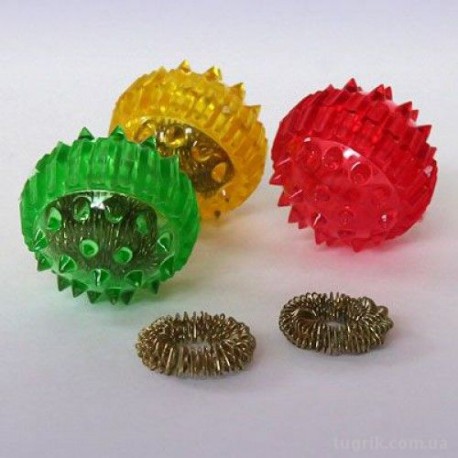 I. Массаж су-джок шарами (дети повторяют слова и выполняют действия с шариком в соответствии с рисунком)Я мячом круги катаю Взад – вперед его гоняюИм поглажу я ладошку, И сожму его немножко, Как сжимает лапу кошка,Каждым пальцем мяч прижму, И другой рукой начну. Упражнения с мячиком су-джок шарами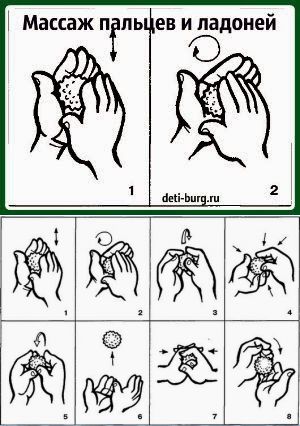 Массаж и пальчиковые игры с су-джок шарами.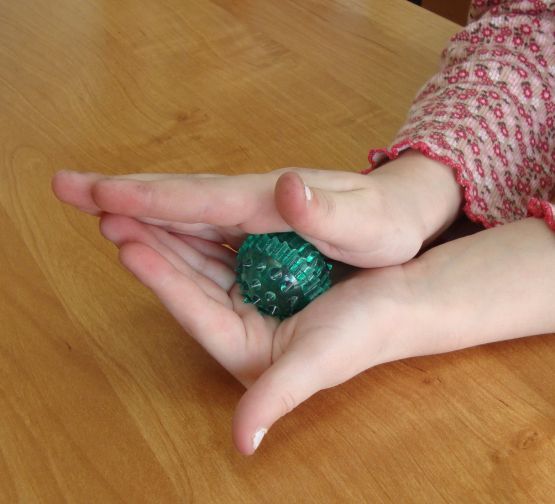 Пальчиковая игра с су-джок шариком «Черепаха»Описание: упражнение выпляется сначала на правой руке, затем на левой.Шла большая черепахаИ кусала всех от страха(дети катают су-джок шарик между ладонями)Кусь, кусь, кусь.(су-джок шарик между большим пальцем и остальными, которые ребенок держит «щепеткой».  Надавливают ритмично на су-джок, перекладывая из руки в руку)Никого я не боюсь. (дети катают су-джок между ладони)II. Пальчиковые игры с су-джок шарами.«Ежик»Описание: упражнение выполняется сначала на правой руке, затем на левой. Ежик, ежик, хитрый еж,На клубочек  ты похож. (дети катают су-джок между ладонями). На спине иголки (массажные движения указательного пальца) Хоть и ростом ежик мал, (массажные движения среднего пальца)Нам колючки показал, (массажные движения безымянного пальца)А колючки тоже (массажные движения мизинца) На ежа похожи(дети катают су-джок между ладонями).Пальчиковая игра «Капуста».Описание:  упражнение выполняется  сначала на правой руке, затем на левой. Мы капусту рубим, рубим.(ребром ладони стучим по шарику)Мы капусту солим, солим. (подушечками пальцев трогаем шарик)Мы капусту трем, трем.(потираем ладошки о шарик)Мы капусту жмем, жмем. (Сжимаем шарик в кулачке).III. Массаж пальцев эластичным кольцом.Пружинное кольцо надевается на пальчики ребенка и прокатывается по ним, массируя каждый палец до его покраснения и появления тепла.Пальчиковые игры с эластичным кольцомИгра «Пальчики».Описание: упражнение выполняется сначала на правой руке, затем на левой, начиная с мизинца.Этот пальчик – в лес пошел. (надеваем кольцо су-джок на мизинец)Этот пальчик- гриб  нашел.(надеваем кольцо су-джок на безымянный палец)Этот пальчик – чистить стал.(Надеваем кольцо су-джок на средний палец)Этот пальчик – жарить стал.(надеваем кольцо су-джок на указательный палец)Этот пальчик взял и съел, потому и потолстел.(надеваем кольцо на большой палец).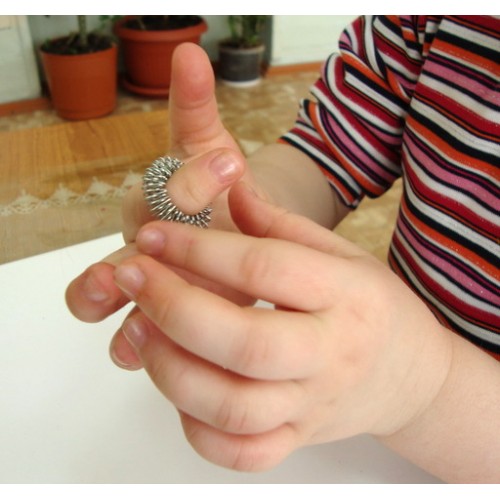 Массаж пальцев рук эластичным кольцом.Пальчиковая игра «Мальчик-пальчик»Описание: упражнение выполняется спера на правой руке, потом на левой.- Мальчик-пальчик, Где ты был?(надеваем кольцо су-джок на большой палец).- С этим пальцем в лес ходил,(надеваем кольцо су-джок на указательный палец).- С этим братцем щи варил,(надеваем кльцо су-джок на средний палец).- С этим братцем кашу ел,(надеваем кольцо су-джок на безымянный палец).- С этим братцем песни пел.(Надеваем кольцо су-джок на мезинец)V. Использование су-джок шаров при автоматизации звуков.Ребенок поочередно надевает массажное кольцо на каждый палец, одновременно проговаривая стихотворение на автоматизацию поставленного звука Ш.
Этот малыш-Илюша, (на большой палец)
Этот малыш-Ванюша, (указательный)
Этот малыш-Алеша, (средний)
Этот малыш-Антоша, (безымянный)
А меньшего малыша зовут Мишуткою друзья (мизинец)
Ребенок катает шарик между ладонями, одновременно проговаривая стихотворение на автоматизацию звука Ж. 
Ходит ежик без дорожек,
Не бежит ни от кого.
С головы до ножек
Весь в иголках ежик.
Как же взять его?